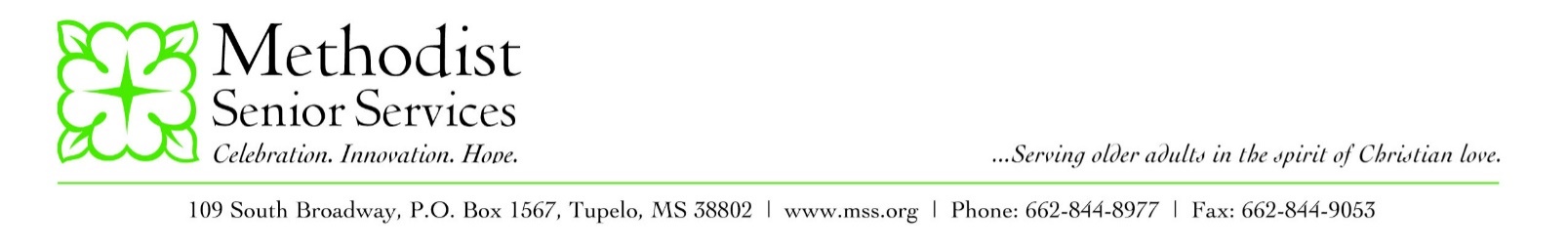 Hello Friends! This is your Cedars Rehab and Recovery and Green House COVID-19 Update for July 19, 2021.In today’s testing of the elders and employees at Cedars Rehab and Recovery, we had an employee test positive.  The employee is quarantined and receiving appropriate care.  All elders and employees at Cedars Rehab and Recovery and the Green Houses will be tested again on Thursday, July 22.  At this time, there have been no positive tests affecting those in the Green Houses and outdoor patio visits may resume.  At this time, all visits will have to be outdoors due less than 70% of our elders accepting the vaccination and our county positivity rate.  If your loved one is not vaccinated and you would like them to be, please notify Anitra Witherspoon, Director of Nursing, Tammy Martin, Administrator, or Kasie Wood, Executive Director.We continue following all recommendations from CMS and the Mississippi State Department of Health.  Remember, the MSDH defines and outbreak as a single case among elders or staff in long term care.Distribution of vaccines is now being offered to all Mississippians over the age of 12.  The most recent updates from the CDC are very encouraging for those who are vaccinated.As a reminder, we are posting regular updates online and our dedicated message line. You can call 662-844-8977 Ext. 224 for a pre-recorded message or go to mss.org/Traceway and click on the COVID-19 Update Button. As always, you can reach out to our administrative office at Traceway for any questions you may have.Bless you and be safe!